Course Schedule                University of Management & Technology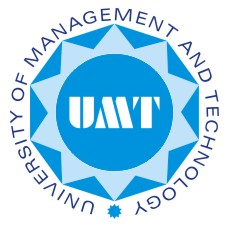                         School of Science & Technology                   Department of Electrical Engineering                University of Management & Technology                        School of Science & Technology                   Department of Electrical Engineering                University of Management & Technology                        School of Science & Technology                   Department of Electrical Engineering                University of Management & Technology                        School of Science & Technology                   Department of Electrical EngineeringEE485 Telecom ManagementEE485 Telecom ManagementEE485 Telecom ManagementEE485 Telecom ManagementLecture ScheduleMonday & Wednesday 14:00– 15:30SemesterSpring 2013Pre-requisiteCommunication SystemsTelecom Switching and TransmissionCredit Hours3Instructor(s)Khalid Asghar ContactKhalid.asghar@umt.edu.pkOffice2nd Floor, South Block,SST S3/41¹Office HoursSee office DoorTeaching AssistantNoneContactN/AOfficeN/AOffice HoursN/ACourse DescriptionThis is an undergraduate level course.. The course will cover; all types of telecommunication systems including the OSP,PSTN,Data Communications, traditional  transmission media, Different Networks, IP services, next generation networks, Optical Networks, Broadband access Network, Wireless Networks, Emerging Wireless Applications. Transmission Transport, ATM. Network Management Systems which is applicable on all the modern telecom Networks. Project Management will also be introduced in addition to Telecom Standards, National and International.  This is an undergraduate level course.. The course will cover; all types of telecommunication systems including the OSP,PSTN,Data Communications, traditional  transmission media, Different Networks, IP services, next generation networks, Optical Networks, Broadband access Network, Wireless Networks, Emerging Wireless Applications. Transmission Transport, ATM. Network Management Systems which is applicable on all the modern telecom Networks. Project Management will also be introduced in addition to Telecom Standards, National and International.  This is an undergraduate level course.. The course will cover; all types of telecommunication systems including the OSP,PSTN,Data Communications, traditional  transmission media, Different Networks, IP services, next generation networks, Optical Networks, Broadband access Network, Wireless Networks, Emerging Wireless Applications. Transmission Transport, ATM. Network Management Systems which is applicable on all the modern telecom Networks. Project Management will also be introduced in addition to Telecom Standards, National and International.  Expected OutcomesUpon completion of this course, students will:Have good understanding of all types of Telecom Systems.Have familiarity with management concepts.Understanding about the national and international telecom regulatory bodies.Become familiar with Project Management .The course strongly supports expected outcomes a, b, d, g and i of the HEC Electrical Engineering Curriculum.Upon completion of this course, students will:Have good understanding of all types of Telecom Systems.Have familiarity with management concepts.Understanding about the national and international telecom regulatory bodies.Become familiar with Project Management .The course strongly supports expected outcomes a, b, d, g and i of the HEC Electrical Engineering Curriculum.Upon completion of this course, students will:Have good understanding of all types of Telecom Systems.Have familiarity with management concepts.Understanding about the national and international telecom regulatory bodies.Become familiar with Project Management .The course strongly supports expected outcomes a, b, d, g and i of the HEC Electrical Engineering Curriculum.Textbook(s)Recommended Text: 1-Telecommunication Essentials second Edition by Lilian Goeeniewski.2-Fundamentals of Telecommunications second Edition by Forger Freeman3-Data communications and Networking by Behrouz A Frozouzan 4th editionReference:   1- Telecommunication Network Management by Salah Aidarous Thomas Plevyak.Telecom Management Crash Course by P.J LouisTelecommunication Expense Manangement by Michael BrosnanTelecommunication  Convergence by Steven ShepardRecommended Text: 1-Telecommunication Essentials second Edition by Lilian Goeeniewski.2-Fundamentals of Telecommunications second Edition by Forger Freeman3-Data communications and Networking by Behrouz A Frozouzan 4th editionReference:   1- Telecommunication Network Management by Salah Aidarous Thomas Plevyak.Telecom Management Crash Course by P.J LouisTelecommunication Expense Manangement by Michael BrosnanTelecommunication  Convergence by Steven ShepardRecommended Text: 1-Telecommunication Essentials second Edition by Lilian Goeeniewski.2-Fundamentals of Telecommunications second Edition by Forger Freeman3-Data communications and Networking by Behrouz A Frozouzan 4th editionReference:   1- Telecommunication Network Management by Salah Aidarous Thomas Plevyak.Telecom Management Crash Course by P.J LouisTelecommunication Expense Manangement by Michael BrosnanTelecommunication  Convergence by Steven ShepardGrading PolicyAssignments & Quizzes: 20%Midterm: 20%Project Presentation:10%Final Exam: 50%Assignments & Quizzes: 20%Midterm: 20%Project Presentation:10%Final Exam: 50%Assignments & Quizzes: 20%Midterm: 20%Project Presentation:10%Final Exam: 50%LectureTopicsTextbook (TB) /Reference (Ref) Readings1-2Introduction, OSP and PSTN TB: 23-4Communication FundamentalsTB: 2,15-6Traditional Transmission Media  TB: 1,27-10The Transport Network Infrastructure including PDH and SDH Transmission Signaling system, Intelligent Network SS7 and Next Generation NetworkTB: 1,211-15Data Networking and Internet and Wireless CommunicationsTB: 1,2Mid Term Exam (8th Week)Mid Term Exam (8th Week)Mid Term Exam (8th Week)17-20Next Generation NetworksTB: 1,221-22Optical Networks and Broadband Access AlternativesTB: 1,223-24Fault Management, Configuration Management, Performance Management, Security Management, Accounting Management, Survivability Enhancement, Rapid Trouble Shooting. Aid in Network Management Provisioning, Communication Channels for the Network Management Systems. TB: ,225-28Network Traffic Management Centre, Network Traffic Management Principles, Network Traffic Management Functions, Network Traffic Management Controls,  introduction to Network Management Protocols, Remote Monitoring, SNMP Version 2, SNMP Version 3,  Common Management Information Protocol. TB: 229-30Telecom Protocols and Management ConceptsTB: 3Final Term Exam (Comprehensive)Final Term Exam (Comprehensive)Final Term Exam (Comprehensive)